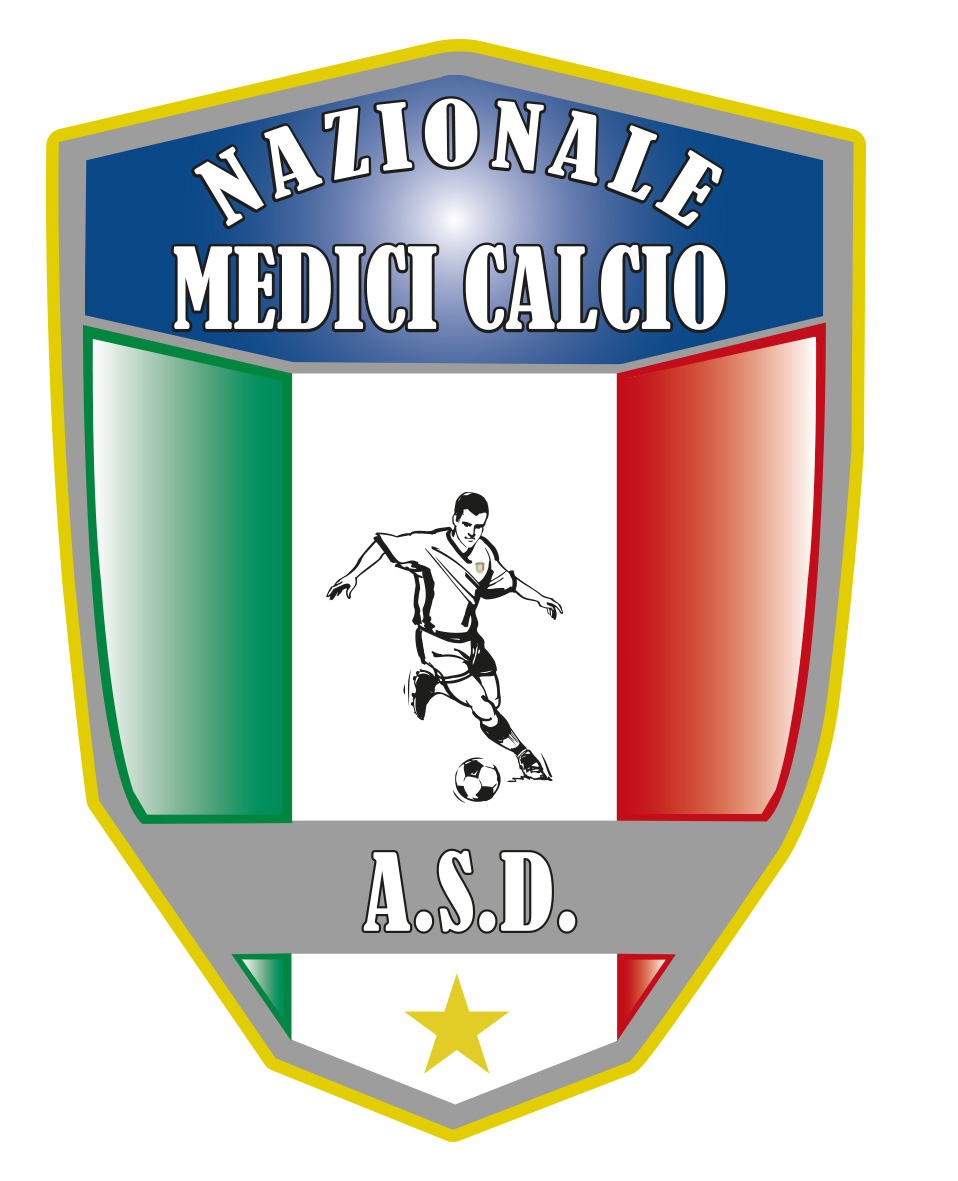 Il PresidenteDott. Giovanni BorrelliCOMUNICATO UFFICIALE N. 6 BIS ANNO 2021XVIICOPPA ITALIA  MEDICI CALCIO edizione 2020FINAL EIGHTCASCIA(PG) 9-12 settembre  2021  Squadre PartecipantiNAPOLICOSENZAMELITO PORTO SALVOREGGIO CALABRIABOLOGNAPALERMOTRINACRIA PALERMOMILANO e BRIANZACon le estrazioni del lotto di sabato 13 MARZO 2021 sono stati effettuati gli accoppiamenti dei quarti di finale  nel modo seguente:Milano e Brianza accoppiata alla ruota di MilanoTrinacria Palermoaccoppiata alla ruota di PalermoNapoli accoppiata alla ruota di NapoliPalermo ( ripescata dopo la rinuncia di Catania ed Avellino) accoppiata alla ruota di BariCosenza accoppiata alla ruota di RomaReggio Calabria accoppiata alla ruota di TorinoMelito Porto Salvo accoppiata alla ruota di VeneziaBologna accoppiata alla ruota di GenovaFu considerato il numero primo estratto di ogni ruota. I primi due numeri piu’ alti formarono  il primo quarto di finale (A-B), In maniera decrescente altri due numeri  il secondo quarto di finale(C-D), e  (E-F), ( G-H). In caso di numeri primi estratti uguali su due o piu’ ruote verra’ preso in esame il secondo estratto e cosi via. Per cui questo il programma dei quarti di finale:NAPOLI-COSENZAMILANO E BRIANZA-REGGIO CALABRIAMELITO PORTO SALVO- BOLOGNATRINACRIA PALERMO-PALERMOSI AVVISA TUTTI I PRESIDENTI CHE BISOGNA DARE CONFERMA DI PARTECIPAZIONE ENTRO E NON OLTRE, INDEROGABILMENTE, DOMENICA  1 AGOSTO 2021 A MEZZO MAIL ALL’INDIRIZZO: gianniborrelli73@yahoo.itAl termine dei tempi regolamentari in caso di parita’ ( per tutta la manifestazione )  si procedera’ ad effettuare due tempi supplementari di 7 minuti ciascuno. In caso di ulteriore parita’ si procedera’ alla LOTTERIA DEI CALCI DI RIGORE. Unica eccezione sara’ la finale 3-4 posto nella quale se ci sara’ risultato di parita’ al termine dei tempi regolamentari , si procedera’ direttamente ai calci di rigore. VENERDI 10 SETTEMBRE NAPOLI-COSENZA(A-B)  ORE 9,45VENERDI    10 SETTEMBRE MELITO PORTO SALVO-BOLOGNA( E-F)ORE 11,15VENERDI    10 SETTEMBRE    BRIANZA E MILANO-REGGIO CALABRIA (C-D) ORE 14,30VENERDI    10  SETTEMBRE   TRINACRIA PALERMO-PALERMO (G-H  ) ORE 16,00SABATO  11  SETTEMBRE    VINC AB- VINC EF  (L) ORE 14,30SABATO    11 SETTEMBRE     VINC CD- VINC GH  (M) ORE 16,00DOMENICA 12 SETTEMBRE  FINALE 3-4 POSTO PERD L-PERD M ORE 9,00DOMENICA 12 SETTERE  FINALE 1-2  POSTO VINC L –VINC M ORE 10,30*Il campo di gioco sara’ il COMPLESSO SPORTIVO COUNTRY HOUSE ELITE . Il terreno di gioco e’ in erba NATURALE. **Per la logistica hotel : Hotel Elite e Country House Elite. Per la prenotazione delle stanze il presidente o responsabile (solo lui) di ogni squadra dovra’ contattare direttamente il proprietario  dell’Hotel sig. DIEGO AL NUMERO 3281146510.Il campo  e’  a 2 minuti dall’ Hotel.P.S: DURANTE LA MANIFESTAZIONE DI CASCIA  SI SVOLGERA’ IN GIORNO , ORARIO E MODALITA’ DA DEFINIRE L’ASSEMBLEA DI TUTTI I PRESIDENTI PER ELEZIONE DEL NUOVO CONSIGLIO DIRETTIVO CHE SARA’ OPERATIVO A PARTIRE DA GENNAIO 2022.SI INVITANO AL TAL PROPOSITO AD INTERVENIRE FISICAMENTE ANCHE I PRESIDENTI DELLE SQUADRE REGOLARMENTE ISCRITTE ALL’ASD NAZIONALE MEDICI CALCIO  ,  MA NON PARTECIPANTI ALLA FINAL EIGHT, PER POTERSI EVENTUALMENTE  CANDIDARE ED ESPRIMERE LA LORO PREFERENZA. Il Presidente										Il segretarioGiovanni Borrelli								Francesco Stanzione
----------------------A.S.D. Nazionale Medici  CalcioSede:Via Maresca 29- 80058 Torre Annunziata (Na)Tel 0813621226Presidente: Dr. Giovanni Borrelli Tel. Mobile: 3388383481– Mail:gianniborrelli73@yahoo.itPec: nazionalemedicicalcio@pec.itSegretario: Dr. Francesco Stanzione Tel.Mobile: 3496630637- Mail: dott.stanzione@libero.itSito web: http:/nazionalemedicicalcio.itCF: 94032930789P.IVA 08904861211